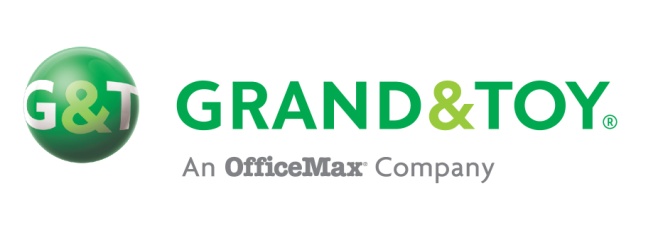 Set up Guide: Drop Ship VendorsEDI and Shipping GuidelinesCreator: Maria FraserContributions: Eric Dimaculangan, Alex Choi, Cecilia Su, Dianne Nagy, Nicole McCaw-KretchmanDepartment: Business DevelopmentVersion: 1.4Updated:  02/01/2018What is a Drop Ship Vendor?Grand & Toy defines a drop ship vendor as a vendor who picks and packs each end customer order and then:Delivers the order directly to the end customerDelivers the order to the Grand & Toy Customer Fulfillment Center (CFC) so that it can be immediately forwarded to the end customer on Grand & Toy’s shipping network (Cross-dock)Drop ship vendors may or may not also be suppliers of product that is stocked in Grand &Toy’s Customer Fulfillment Center.All vendors who provide drop ship services on behalf of Grand & Toy must have a separate vendor number for Drop ship orders and Stock orders.What is the purpose of this Set up Guide?In order for the Drop Ship process to work well there are requirements that ensure efficient flow of the goods from the stage of order creation through to delivery to the customer.This guide will cover the IT requirements for EDI Set-up as well as Shipping requirements, such as labels, packing slips and manifests.EDI Set upElectronic Data Interchange is required between Grand & Toy and the Drop Ship vendorTransactions:We require the exchange of the following transaction sets:850: Purchase orderThe EDI 850 is a Purchase Order transaction set, used to place an order for goods or services and includes: item, prices and quantities ordered, as well as shipping details.997: Functional AcknowledgmentAn EDI 997 serves as a receipt, to acknowledge that an EDI transaction was received by the remote party.855: Purchase order AcknowledgementEDI 855 is used by sellers to confirm the receipt of a purchase order, eliminating the need to call or fax a confirmation.856: Ship NoticeThe EDI 856 transaction is commonly called the Advance Ship Notice or ASN. It is utilized to communicate the contents of a shipment in advance of it arriving at the other trading partners’ facility.810: Invoices	The EDI 810 Invoice transaction set is the electronic version of the paper-based invoice document. 832: Price/Sales CatalogEDI 832 is a catalog price file and is used to provide prices and product information of   goods electronically.  The 832 is to be sent daily by Tech vendors and monthly for all others.846: Inventory Advice EDI 846 is an electronic inventory update file that is to be sent weekly for most vendors and daily for tech vendors.  It is used to communicate inventory levels, velocity codes and shipping warehouses (to determine lead times).Grand & Toy’s EDI Mappings are provided in Appendix VII in detail, but there are some key points that need to be emphasized:850 Key Points: The transmitted PO (850) for a Drop Ship vendor will have “DS” in the header segment when the order is meant to ship directly to the customer. Example:  BEG~00~DS~230280~~20120116=          If the order is meant to ship to a Grand & Toy CFC and then be forwarded to the customer, the header segment will have “NE” ** and the order should be shipped to the CFC that corresponds to the Dunns number provided on the PO (see Reference III for list of CFCs and Dunns#)Example:  BEG~00~NE~230355~~20120116=      **Please note: If you are a vendor that also supplies product that is stocked in G&T CFCs, you may get “CD” in the header segment rather than “NE”. This would be determined at the time of set up.        The customer address information will be included in segments N1, N2, N3 and N4. With the Dunns# of the affiliated G&T CFC indicated in segment N1. If this is an “NE” order, the order should be shipped to the indicated CFC.Example: 12  N1~ST~MMG RESOURCES INC~9~2041390830005=    13  N2~Nicole Campbell=          14  N3~555-999 CANADA PL=                                          15  N4~VANCOUVER~BC~V6C 3E1=                          855 Key Points:The 855 is required from all vendors as a confirmation that a PO has been received by returning back details from the PO including whether there will be any back-orders on a given PO as well as the scheduled ship date.856 Key Points:It is imperative that we receive the courier/carrier carton tracking information so that we can track the orders and provide ETAs to customers when necessary.Identify the carrier code in the TD5 segmentProvide G&T with your carrier cross reference table; carrier name and code.If we currently have that carrier with the same code in our tables then no change is necessary. If not, we will provide you the required carrier code to use in transactions with G&T.Please note: If you are shipping the drop ship order to a G&T CFC and we are then forwarding it to the customer, please leave TD5 segment blank. Entering any value in this field will cause errors in our system.810 Key Points:If there is a stewardship fee associated with your product that you will be adding to your invoices to Grand & Toy, additional segments must be used. These segments are not on the general 810 mapping and must be added in.Currently we use the following segments for including stewardship fees:C110- Deposit Fee (ie the deposit fee on aluminum cans)C680- Recycle Fee (ie the recycling fee on alkaline batteries, plastic bottles etc..)832 Key Points:The 832 file is mandatory for vendors that drop ship or cross dock orders for our customers.  It is used to keep active sku details current in our system to provide the most accurate information for our customers.  Also, the vendor product category codes are sent in this file.  The vendor must supply a table defining their product category codes to allow Grand & Toy to align their skus to our own product lines / sub-groups.  Finally, for vendors who supply goods that fall under the TDG legislation from Transport Canada, the 832 identifies these skus in the LIN18 and LIN19 data elements of the LIN Item Identification Loop.  This information is mandatory for all goods that are covered by the TDG rules.  846 Key Points:The 846 file is mandatory for vendors that drop ship or cross dock orders for our customers.  The velocity codes and inventory levels provided as part of the 846 file guide us in determining lead times for each order thus providing relevant expected delivery information to our customers.  977 Key Points:The use of the 997 as the functional acknowledgement of transmissions sent by Grand & Toy is required for all transmissions.Shipping Requirements Note:  Packing slips, manifests and shipping labels must be bilingual for all shipments destined for Quebec.  The fonts used for both languages must be of equal size.Note:  Packing slips, manifests and shipping labels must be approved by G&T prior to use and after any modifications.Packing SlipThis is a requirement for drop ship orders that are going directly to the end customer or through the Grand & Toy CFCIt must be attached to the carton. If there is more than one carton for one customer order, it only needs to be on the first carton.If the order is going through the Grand & Toy CFC, include a second copy of all packing slips in an envelope on the SKID.You should include your shipping address, as the sender, with our name in the top left corner of the packing slip in case the shipment needs to be returned for some reason.The top section of the packing slip must include the following detail that is contained in the 850 transmission (reference Appendix I and IV):Order date from G&T PO# from the BEG segmentEnd Customer PO# from the REF~EU segmentEnd Customer Cost Centre from the REF~DP segmentEnd Customer Order# from the REF ~CO segmentEnd Customer Bill to PO# from the REF~CR segmentBalance of Customer Order# from the REF ~OR segment. Only occurs if the balance of the customer’s order is under another order# and shipping from another source (For example from our CFC)Customer name and address information from segments N1~ST, N2, N3 and N4The Bill To information from the N1~BT segmentThe packing slip should clearly list the items that are on the order, the quantities that were ordered and the quantities that are shipped / included in the shipment. If an item has not shipped complete, the balance must be indicated.Please reference Appendix IV for a sample Packing Slip.ManifestThis is a requirement only for orders that are going through the Grand & Toy CFC to the end customer (cross-dock shipments).This is necessary for the Receiving team to be able to break down the SKID of orders and direct the cartons to the correct route for customer delivery.If there is more than one order on the SKID, one manifest is needed per SKID to reflect all the orders on the SKIDThe Manifest should clearly identify the POs included on the SKID and the number of pieces associated with that order. The Route for each order should also be included.Please reference Appendix V, for a sample manifestShipping Label:This is a requirement for orders that are going through the Grand & Toy CFC to the end customer. If it is going direct to the customer, the standard courier label will suffice Note:  For orders for delivery in Quebec, the shipping label must be bilingual with equal English and French font size.Label Size: standard 4x8 inches (4x6 inches is also acceptable)Information that must be included on the label:PO#, Route, Customer order#, Customer Name and Address including Contact Name.  Barcode Symbology: Interleaved 2 of 5The 700 series barcode includes the customer order# (first 8 digits), the carton ID (next three digits) and a check digit.	For example: order 954059		Barcode on first carton = 954059007000		Barcode on second carton= 954059007010Each label should be numbered #X of #Y cartons.  For example if there are 3 cartons for a single order, the label on the second carton should be numbered “2 of 3”. Please Reference Appendix VI for samples of the shipping label for shipments with one or multiple cartonsMaking Appointments for ShipmentsWhen shipping an order that must go through the Grand & Toy CFC, it is recommended that an appointment be made with the receiving department of the respective CFC. This is just to ensure that they are aware of the volume that will be coming through.This is important when shipping on your own fleet or using a third party LTL.If using a courier (UPS, DHL, Purolator, or FedEx) an appointment is not necessaryPlease refer to Appendix III for the email addresses for the receiving departments for each CFC.Appendix I: Example of a drop ship 850 shipping through the G&T CFC (cross dock)1  ST~850~42160001=     2  BEG~00~NE~230355~~20120116=   The header could be “NE” or “CD” (To be determined at time of set-up). This segment includes PO# that must be on the Manifest, Packing Slip and Shipping Label. Also includes the date the order was placed; to be included on Packing Slip. ( 3  REF~EU~G88=   End Customer PO#. Must be on the Packing Slip    4  REF~DP~6587964=  End Customer Cost Centre #.  Must be on the Packing Slip                         5  REF~RU~R04=  Route information. Must be on the Shipping Label and Manifest                        6  REF~CO~59033500~E= End Customer Order#. Must be on the Manifest and Packing Slip  7  REF~CR~88=   End Customer Bill to PO #.  Must be on the Packing Slip                          8  REF~OR~BAL OF ORDER: REF# 590334=   End Customer Order# for the balance of units not included on this PO. Include on Packing List   9  REF~SH~S~E=  Static Note  “Special Order, Non-Returnable”.  Must be on the packing slip10  PER~BD~CHARLENE MEERE=                   11  TAX~6541009~AC~ON=                       12  FOB~DF~DE~DESTINATION=                   13  DTM~002~20120118=   Order required date; to be included on the packing slip                      14  N1~ST~MMG RESOURCES INC~9~2041390830005=  Customer name that must be included on the Label and Packing Slip. The Dunns# represents that G&T CFC that the order must be shipped to.15  N2~Nicole Campbell=  Additional customer name detail. Must be included on the Label, Packing Slip & Manifest  16  N3~555-999 CANADA PL= Customer Address.  Must be included on the Label, Packing Slip & Manifest  17  N4~VANCOUVER~BC~V6C 3E1=  Customer Address.  Must be included on the Label, Packing Slip & Manifest                               18  N1~BT~GRAND & TOY DON MILLS~9~2041390830001=  Bill To information. Include on Packing Slip              19  PO1~1.00~4~BX~4.6~~IN~TA100ZEN~VN~15GT133~UP~794522200603=  Item detail. Include on Packing Slip with product description20  DTM~002~20120118=                                           21  CTT~1=                                                      22  AMT~TT~18.4=                                                23  SE~21~42160001=                                                                                      Appendix II: Example of a drop ship 850 shipping direct to customer   1  ST~850~42130002=                      2  BEG~00~DS~230280~~20120116=    includes the date the order was placed; to be included on Packing Slip.        3  REF~EU~G19655=  End Customer PO#. Must be on the Packing Slip                                                 4  REF~DP~110000 310000 706003 1500=  End Customer cost center Ref#. Must be on the packing slip  5  REF~RU~WUMF=                          6  REF~CO~58930300~E=   End Customer Order#. Must be on the Packing Slip                 7  REF~CR~19655= End Customer Bill to PO#.  Must be on the packing slip                        8  REF~OR~BAL OF ORDER: REF# 589302= End Customer Order# for the balance of units not included on this PO. Include on Packing List 9  REF~SH~S~E=  Static Note  “Special Order, Non-Returnable”.  Must be on the packing slip     10  PER~BD~CHARLENE MEERE=               11  TAX~6541009~AC~ON=                   12  FOB~DF~DE~DESTINATION=               13  DTM~002~20120118=   Order required date; to be included on the packing slip                                       14  N1~ST~U OF MANITOBA~9~9999999999999=  Customer name that must be included on Packing Slip. Depending on set up, we could indicate the Dunns# for the regional CFC as a reference  15  N2~Melissa Melo~DIRECTOR'S OFFICE=   Addt’l customer name detail. Must be on the Packing Slip                      16  N3~79 FREEDMAN CR=   Customer Address.  Must be included on the Packing Slip 17  N3~RM 156 E DAFOE LIBRARY=  Customer Address.  Must be included on the Packing Slip  18  N4~WINNIPEG~MB~R3T 2N2=  Customer Address.  Must be included on the Packing Slip  19  N1~BT~GRAND & TOY DON MILLS~9~2041390830001=   Bill To information. Include on Packing Slip              20  PO1~1.00~1~BX~11.02~~IN~11GT156~VN~11GT156~UP~762111766011= Item detail. Include on Packing Slip with product description 21  CTP~GR~~15.19=                                               22  DTM~002~20120118=                                            23  PO1~2.00~1~BX~10.13~~IN~11GT169~VN~11GT169~UP~842115010020= Item detail. Include on Packing Slip with product description 24  CTP~GR~~15.19=                                               25  DTM~002~20120118=                                            26  CTT~2=                                                       27  AMT~TT~21.15=                                                28  SE~27~42130002=       Appendix III: List of CFCs with Dunns numbersAppendix IV: Sample of Packing SlipNote:  For orders for delivery in Quebec, the packing slip must be bilingual with equal English and French font size.						          End user Bill to PO#:  88		*SPECIAL ORDER, NON-RETURNABLEPieces: 2Weight: 0.02Cube: Appendix V: Sample of Shipping Manifest (used for cross-dock orders only) Note:  For orders for delivery in Quebec, the manifest must be bilingual with equal English and French font size.Appendix VI: Sample of Shipping LabelNote:  For orders for delivery in Quebec, the shipping label must be bilingual with equal English and French font size.EXAMPLE OF SINGLE CARTON ORDEREXAMPLE OF MORE THAN ONE CARTON ON A SINGLE ORDERAppendix VII: G&T EDI Mappings850: Purchase OrderSegment Usage Segment		Segment			      Required		           Max    ID			  Name			    	          Use		       OccurrenceHEADER SEGMENTSST		Transaction Set Header			M			  1BEG		Beginning Segment for Purchase Order	M			  1REF		Reference Numbers				M			  5PER		Administrative/Communications Contact	M			  1TAX		Tax Reference					M			  1FOB		F.O.B. Related Information			M			  1DTM		Date/Time Reference				M			  1MAN		Marks and Numbers				M			10N1		Name						M (loop)		  1N2		Additional Name Information			M 			  1N3		Address Information				M			  2N4		Geographic Location				M (loop end)		  1DETAIL SEGMENTSPO1		Purchase Order Baseline Item Data		M (loop)		   1CTP		Pricing Information				M			   1DTM		Date/Time Reference				M		  	   1MAN		Marks and Numbers				M			  10TRAILER SEGMENTSCTT		Transaction Totals				M			  1AMT		Monetary Amount				M		  	  1SE		Transactions Set Trailer			M			  1ST - Transaction Set HeaderExample:ST~850~000000001BEG - Beginning Segment for Example:BEG~00~NE~123456~19981218REF – Reference NumbersExample:REF~EU~PO0801 REF – Reference NumbersExample:REF~DP~6587694  REF – Reference NumbersExample:REF~RU~R08  REF – Reference NumbersExample:REF~CO~94561400~EREF – Reference NumbersExample:REF~CR~PO0901REF – Reference NumbersExample:REF~BF~14010073569~EREF – Reference NumbersExample:REF~OR~ BAL OF ORDER: REF# 029734~EREF – Reference NumbersExample:REF~SH~S~E 			(Static Note ‘Special Order Non Returnable’ to be printed on packing slip)REF – Reference Numbers – used for Ingram Micro onlyExample:REF~SI~SHIP GT PUROSpecial Note for Ingram Micro orders only:   If the total cost of the PO is below the agreed upon threshold, then Ingram Micro will use the G&T Purolator account for shipping charges.  The phrase “SHIP GT PURO” will appear in element REF02 of the REF01 “SI” qualifier for the REF segment on the 850.  Ingram will be supplied with the G&T Purolator account ahead of time – it will not be included in the 850.PER – Administrative/Communications ContactExample:PER~BD~JANE DOETAX – Tax Reference Example:TAX~6541009~AC~ONFOB – F.O.B. Related Information Example:FOB~DF~DE~DESTINATIONDTM – Date/TimeExample:DTM*002*19990101MAN – Marks & Numbers - Note/Special InstructionExample:MAN~S~PLEASE SHIP VIA WESTERN LOGISTICS  N1 – Name – Ship to NameExample:N1~ST~OUR CUSTOMER~9~9999999999999N2 – Attention Name – Ship to Example:N2~PURCHASING DEPARTMENT~Jane Doe N3 – Address – Ship to Address Line 3Example:N3~123 FUN PARK DRN3 – Address – Ship to Address Line 2Example:N3~ 112N4 – Geographic Location – Ship to AddressExample:N4~~ON~L4L 9C7 N1 – Name – Bill to NameExample:N1~BT~G&T DON MILLS WAREHOUSE~9~2041390830001 PO1 – Purchase Order Baseline Item Data Example:PO1~1.00~36~EA~32.40~~IN~19189~VN~19189~UP~2738619189PO1~1.00~36~EA~32.40~~IN~19189~VN~19189~UP~2738619189~OT~A152541483  -  PO with Bid CostingPO Bid Cost table exists in G&T system containing quote #, customer and sku.  When a PO is created, we check this table.  If matching details are found, the contract # and cost will be sent in the 850.  If no match, then PO112 and PO113 will not be sent.CTP – Pricing InformationExample:CTP~GR~~4.98CTP~GR~~4.98~~~~~~4.35**CTP08 will not be sent if a quote number is not foundMAN – Marks And Numbers -Note/Special Instruction (Could be multiple NTE segments for 1 P01)Example:MAN~L~99 JAN COMM FLYERDTM – Date/TimeExample:DTM~002~19990101MSG – Message Text (Used to transmit PO Bid Cost Quote info, where applicable)Example:MSG~QT#SHELLYACTT – Transaction TotalExample:    CTT~1AMT – Monetary AmountExample:     AMT~TT~1166.40SE - Transaction Set TrailerExample:   SE~15~000000001855: Purchase Order AcknowledgmentSegment Usage Segment		Segment			      Required		           Max    ID			  Name			    	          Use		       OccurrenceHEADER SEGMENTSST		Transaction Set Header			M			  1BAK		Beginning Segment for PO ACK		M			  1REF		Reference Numbers				O			12PER		Administrative/Communications Contact	O			  3N1		Name						O (loop)		  1N3		Address Information				O			  2N4		Geographic Location				O (loop end)		  1DETAIL SEGMENTSPO1		Purchase Order Baseline Item Detail		M (loop)		  1ACK		Line Item Acknowledgment			O		          104TRAILER SEGMENTSCTT		Transaction Totals				M			  1AMT		Monetary Amount				O			  1SE		Transactions Set Trailer			M			  1ST - Transaction Set HeaderExample:ST~855~000000001BAK - Beginning Segment for P.O. AcknowledgmentExample:BAK~00~AD~555555~20160727REF – Reference NumbersExample:REF~VN~98765432PER - Administrative Communications ContactExample:PER~BD~LEE-ANN SMITHN1 - Name [N1 Loop]Examples:N1~BT~GRAND & TOYN1~ST~G&T CUSTOMER~9~9999999999999N3 - Address Information [N1 Loop]Example:N3~123 Yonge Street - Suite 500N4 - Geographic Location [N1 Loop]Example:    N4~TORONTO~ON~M1L 4H3PO1 - Purchase Order Baseline Item Data [PO1 Loop]Example:    PO1~1~1~ BX~15.2 VN ~ MMM15487~BP~ 15879ACK - Line Item Acknowledgment [PO1/ACK Loop]Examples:ACK~IA~10~EA~068~19981220ACK~IR~1~BXACK~BP~3~EA~068~19981220ACK~I~ 7~EA ~68~1999105Note on the ACK Segment:If the quantity ordered is partially back-ordered, two ACK segments will be present, one for the quantity shipping and the other for the quantity back-ordered.CTT - Transaction TotalsExample: CTT~3AMT - Monetary AmountExample:    AMT~TT~ 99.90SE - Transaction Set TrailerExample:    SE ~20 ~000000001856: Advance Ship NoticeSegment Usage	Segment	Segment	Required	Max	ID	Name	Use	OccurrenceHEADER SEGMENTS	ST	Transaction Set Header	M	1	BSN	Beginning Segment for Ship Notice   	M	1SHIPMENT LEVEL	HL	Hierarchical Level	M	1	PO4	Item Physical Details	M	1	TD1	Carrier Details (Quantity and Weight)	M	20	TD5	Carrier Details (Routing Sequence)	M	12	REF	Reference Numbers	M	1	DTM	Date/Time Reference (Shipped Date)	M	1	DTM	Date/Time Reference (Expected Del Date)	M	1	N1	Name	M	1	N3	Address Information	M	2	N4	Geographic Location	M	1ORDER LEVEL	HL	Hierarchical Level	M	1	PRF	Purchase Order Reference	M	1	PO4	Item Physical Details	M	1	TD1	Carrie Details (quantity & weight)	M	20ITEM LEVEL	HL	Hierarchical Level	M	1	LIN	Item Identification	M	1	SN1	Item Detail (Shipment)	M	1	PO4	Item Physical Details	M	1TRAILER SEGMENTS	CTT	Transaction Totals	M	1	SE	Transaction Set Trailer	M	1  ST - Transaction Set HeaderExample:ST*856*000000001~  BSN - Beginning Segment for Ship NoticeExample:BSN*00*123456*19980927*0820~  HL - Hierarchical Level [Shipment Level]Example:HL*1**S~  PO4 – Item Physical Details [Shipment Level]Example:PO4********250*CF~  TD1 - Carrier Details [Shipment Level]Example:    TD1*CTN25*25****G*25000*LB~  TD5 - Carrier Details [Shipment Level]Example:     TD5*A*2*UPS*D*UNITED PARCEL SERVICES~  REF - Reference Numbers [Shipment Level]Example:    REF*BM*5369542~  DTM - Date/Time Reference  [Shipment Sent Date]Example:    DTM*011*19980926~  DTM - Date/Time Reference [Expected Delivery]Example:    DTM*073*19980927~  N1 - Name [Shipment Level]Examples:N1*SF*ABC Company*01*516854978~  N3 - Address Information [Shipment Level]Example:N3*123 Your Street*Your Suite~   N4 - Geographic Location [Shipment Level]Example:N4*TORONTO*ON*M3C 1M1*CAN~  N1 - Name [Shipment Level]Examples:   N1*ST*Grand & Toy*ZZ*0001~  N3 - Address Information [Shipment Level]Example:  N3*123 Main Street*~  N4 - Geographic Location [Shipment Level]Example:  N4*TORONTO*ON*M3C 1M1*CAN~  HL - Hierarchical Level [Order Level]Examples:HL*2*1*O~  PRF - Purchase Order Reference [Order Level]Examples:PRF*123456***19980926~  PO4 – Item Physical Details [Order Level]Examples:PO4*******123*CF~  TD1 - Carrier Details [Order Level]Example:  TD1*CTN25*25****G*5000*LB~  HL - Hierarchical Level [Pack Level]Examples:HL*3*2*P~  MAN – Marks and Numbers [Pack Level]Examples:MAN*GM*1234567890~  HL - Hierarchical Level [Item Level]Examples:  HL*4*2*I~  LIN - Item Identification [Item Level]Examples:LIN*1*CB*99115*VA*012345*UP*77515545464~   SN1 - Item Detail (Shipment) [Item Level]Example:     SN1*1*10*EA~  PO4 - Item Physical Detail [Item Level]Example:      PO4*1*10.0*EA~  CTT - Transaction TotalsExample:     CTT*5~  SE - Transaction Set TrailerExample:SE*22*000000001~810: Invoice  Segment Usage Segment		Segment			      Required		           Max    ID			  Name			    	          Use		       OccurrenceHEADER SEGMENTSST		Transaction Set Header			M			  1BIG		Beginning Segment for Invoice		M			  1DETAIL SEGMENTSIT1		Baseline Item Data (Invoice)			M (loop)		  1PID		Product/Item Description			O		              1TRAILER SEGMENTSTDS		Total Monetary Value Summary		M			  1SAC		Service/Promotion/Allowance/Charge Info	O			 25CTT		Transaction Totals				M			  1SE		Transactions Set Trailer			M			  1ST - Transaction Set HeaderExample:   ST~810~000000001BIG - Beginning Segment for InvoiceExample:BIG~19980602~12345678000~19980601~123456ITI - Baseline Item Data (Invoice)Example:ITI~1~10~EA~99.99~~VN~8213~BP~12345~MG~92295APID - Product/Item DescriptionExample:PID~F~08~~~DESK TRAY – BLACKTDS - Total Monetary Value SummaryExample:  TDS~107496SAC – Service/Promotion/Allowance/Charge InformationExample:SAC~C~D360~~~7401~~~~~~~06CTT - Transaction TotalsExample:CTT~2SE - Transaction Set TrailerExample:  SE~28~000000001832: Price/Sales Catalogue  Segment UsageHEADER SEGMENTSDETAIL SEGMENTSTRAILER SEGMENTSST - Transaction Set HeaderExample:   ST~832~000000001BCT - Beginning Segment for Price/Sales CatalogueExamples:BCT~PC~9710~~~~~~~~00BCT~PC~9710~~~~~~~~04DTM - Date/Time ReferenceExample:DTM~007~19980415CUR – CurrencyExample:   CUR~SE~CADN1 – NameExample:N1~DS~Vendors Name~01697452187LIN - Item Identification [LIN Loop]Example:LIN~1~VP~27~MG~12042~BP~9875~ZZ~2576890    (with no substitute SKU#)LIN~1~VP~27~MG~12042~BP~9875~ZZ~~SR~1357899 (with substitute SKU#)LIN~1~VP~27~MG~12042~BP~9875~ZZ~~SR~1357899~072067397027~UR~A~VC~20040100~SH~UN1208DTM - Date/Time Reference [LIN Loop]Examples:DTM~001~19980415DTM~007~19980415Note on DTM Segment:When changes to a previously transmitted catalogue are sent, this segment is used to indicate the change status of each line item transmitted.REF - Reference Numbers [LIN Loop]Example:REF~ZZ~0018PLNCTB - Restrictions/Conditions [LIN Loop]Example:CTB~O~~69~2PID - Product/Item Description/English [LIN Loop]Example:    PID~F~08~~~FAX PLAIN PAPER, 200 SHEET/BOXPID - Product/Item Description/French [LIN Loop]Example:PID~F~08~~~PAPIER GLACE, 11” x 17”, GRANDEURPO4 - Item Physical Details [LIN Loop]Example:PO4~~~~~G~.465~LB~36~CI~2.25~4~4~INNote:The PO4 segment should NOT be included for delete items (DTM01=’001’).G55 – Item Characteristics  [LIN/CTP Loop]Example:G55~C3~ 4321170800~CTP - Pricing Information [LIN/CTP ]Examples:CTP~DI~UCP~.53CTP~DI~MSR~1.18Note:  The CTP Segment should NOT be included for deleted itemsN1 -Name [LIN Loop]Examples:   N1~MF~3M~91~MMMCTT - Transaction TotalsExample:   CTT~3SE - Transaction Set TrailerExample:   SE~28~000000001846: Inventory Advice File Segment UsageHEADING SEGMENTSDETAIL SEGMENTSST – Transaction Set HeaderExample:ST~846~0071300001BIA – Beginning Segment for Inventory ReportExample:BIA~00~DD~20160217233802~20160217DTM – Date / Time ReferenceExample:DTM~007~20160217N1 – NameExample:N1~DS~INGRAM MICRO (CANADA)~1~245493283N3 – Address InformationExample:N3~55 STANDISH COURT~2nd FLOORN4 – Geographic LocationExample:N4~MISSISSAUGA~ON~L5R 4A1~CAPER – Vendor Contact InformationExample:PER~IC~RETAIL TEAM TIER 3~TE~905-670-8899LIN – Item IdentificationExamples:   LIN~0001~VP~BA9558~MF~CISCO SYSTEMS CANADA LTD ~MG~1950630G2PID – Product / Item DescriptionExample:PID~F~08~ZZ~A~PAPER – GLOSSY PHOTO PAPER – LETTERN.B. Regarding data element PID04.  We use this code + the warehouse code in SDQ to work out a more accurate lead time to better serve our customer.  Example for potential values and definitions on PID04 data elementA (Regular item) lead time - 3 daysB (New item) lead time – 7 daysC (Non-stock) lead time – 10 days INTERNAL NOTE: Important - description of details must be mapped in VF30SDQ – Quantity by warehouseExample:   SDQ~EA~91~A1~152CTT – Transaction TotalsExample:   CTT~225238SE - Transaction Set TrailerExample:   SE~28~000000001Appendix VIII: Flow Map of EDI Transactions between Vendor and Grand and ToyCFCDunnsG&T CFCA920413908300169970 VAUGHAN DISTRIBUTION CENTREB020413908300191700 ST. JOHN'SC020413908300091500 MONCTONL020413908300153100 MONTREAL DCP020413908300034000 CALGARY DCR020413908300055000 VANCOUVER DCW020413908300079000 WINNIPEG DCCalgary (P0)37 Aero Drive N.E. Calgary, Alberta T2E 8Z9calgaryreceiving@grandandtoy.com Winnipeg (W0)1641 Seel AveWinnipeg, Manitoba R3T 5J1winnipegreceiving@grandandtoy.com Montreal (L0)2275 52nd AvenueLachine, PQ H8T 2Y8montrealreceiving@grandandtoy.com Vancouver (R0)4560 Tillicum StreetBurnaby, BC V5J 5L4vancouverreceiving@grandandtoy.com Vaughan (A9)200 Aviva Park DriveVaughan, Ontario L4L 9C7vaughanreceiving@grandandtoy.com Moncton (C0)146 Dieppe Blvd.Moncton, NB E1A 6P8monctonreceiving@grandandtoy.com Mount Pearl (B0)1126 Topsail RoadMount Pearl NFLD A1N 5E8stjohnsreceiving@grandandtoy.com Grand & Toy Limited13-18233 Blundell RoadRichmond, BC  V6W1L8Phone#: (111)999-9999Fax#: (111)888-8888Date needed: 01/18/2012Date ordered: 01/16/2012Customer number: 003015Taken by: EDIShip To:MMG Resources Inc555-999 Canada PLVancouver BC, V6C 3E1Attn: Nicole CampbellRoute: R04Warehouse: 2Handling: EDI invoiceShip Via: PurolatorCustomer PO: 230355End user PO: G88End user Order: 59033500End user Cost Center:  6587964QuantityQuantityOrderShipProduct CodePack/unitVendor Part#Description11TA100ZEN1/BX15GT133 TAZO TEA ZEN 24'S11I5GT1061/BX15GT106GM CEL TEA AUTH GREEN 24'S17/01/12    11:50 ABC industries Shipping Manifest #12345Page 12012/01/18G&T DC Vancouver (R0) EDI200 Aviva Park DriveVaughan, Ontario L4L 9C7Inv#PORouteREF#/AttnInstructionsPieces6789230355MMG Resources Inc555-999 Canada PLVancouver BC, V6C 3E1Attn: Nicole CampbellR045903350016790230367ABC Industries123 Happy StreetVancouver BC, V6C 3E2Attn: John SmileyR05601271002GRAND & TOY LIMITED                                                                                                    GRAND & TOY LIMITED                                                                                                    01/17/17PO#        230355ROUTE                                                                                             R04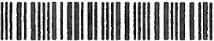         590335007000REF#                                                                                           59033500TO           MMG Resources Inc555-999 Canada PLVancouver BC, V6C 3E1ATTN        Nicole CampbellCarton 1 OF 1GRAND & TOY LIMITED                                                                                                    GRAND & TOY LIMITED                                                                                                    01/17/17PO#        230355ROUTE                                                                                             R04        590335007000REF#                                                                                           59033500TO           MMG Resources Inc555-999 Canada PLVancouver BC, V6C 3E1ATTN        Nicole CampbellCarton 1 OF 2GRAND & TOY LIMITED                                                                                                    GRAND & TOY LIMITED                                                                                                    01/17/17PO#        230355ROUTE                                                                                             R04        590335007010REF#                                                                                           59033500TO           MMG Resources Inc555-999 Canada PLVancouver BC, V6C 3E1ATTN        Nicole CampbellCarton 2 OF 2Data ElementDescriptionLengthValues UsedSTSegment IdentifierSTST01Transaction Set Identifier Code3 – 3850ST02Transaction Set Control Number4 – 9Sequential number assigned by G&TData ElementDescriptionLengthValues UsedBEGSegment IdentifierBEGBEG01Transaction Set Purpose Code2 – 2“00” OriginalBEG02 Type Code2 – 2“NE” New Order,  “CD”  Cross Dock“DS” Drop Ship                (EP1/EPOTYP)BEG03Purchase Order Number1 – 22Purchase Order Number   (EP1/EPORD)BEG05Purchase Order Date8 – 8CCYYMMDD                  (EP1/EPPRTD)Data ElementDescriptionLengthValues UsedREFSegment IdentifierREFREF01Reference Number Qualifier2 – 2EU - End User’s Purchase Order Number REF02Reference Number 1 – 30End User’s Purchase Order NumberData ElementDescriptionLengthValues UsedREFSegment IdentifierREFREF01Reference Number Qualifier2 – 2DP - End User’s Cost Centre Number REF02Reference Number 1 – 30End User’s Cost Centre NumberData ElementDescriptionLengthValues UsedREFSegment IdentifierREFREF01Reference Number Qualifier2 – 2RU – Route Number REF02Reference Number 1 – 30Route NumberData ElementDescriptionLengthValues UsedREFSegment IdentifierREFREF01Reference Number Qualifier2 – 2CO – Customer OrderREF02Reference Number 1 – 30Customer Sales Order Number REF03Customer Language code 1 – 1E/F (English/French)Data ElementDescriptionLengthValued UsedREFSegment IdentifierREFREF01Reference Number Qualifier2 – 2CR – End Users Bill to Purchase Order # REF02Reference Number 1 – 30End User’s Purchase Order NumberData ElementDescriptionLengthValued UsedREFSegment IdentifierREFREF01Reference Number Qualifier2 – 2BF – G&T Vendor Account NumberREF02Reference Number 1 – 30Vendor Account NumberREF03Customer Language code 1 – 1E/F (English/French)Data ElementDescriptionLengthValued UsedREFSegment IdentifierREFREF01Reference Number Qualifier2 – 2OR – Balance of Order Reference Number REF02Reference Number 1 – 30Bal of Order: Ref#REF03Customer Language code 1 – 1E/F (English/French)Data ElementDescriptionLengthValued UsedREFSegment IdentifierREFREF01Reference Number Qualifier2 – 2SH – Special Order Non Returnable REF02Reference Number 1 – 30S – Special Order Non ReturnableREF03Customer Language code 1 – 1E/F (English/French)Data ElementDescriptionLengthValued UsedREFSegment IdentifierREFREF01Reference Number Qualifier2 – 2SI – Shipper’s ID for Shipment REF02Reference Number 1 – 30Ship via Purolator messageData ElementDescriptionLengthValued UsedPERSegment IdentifierPERPER01Segment Identifier Code2 – 2“BD” Buyer/Department QualifierPER02Buyer’s Name1 – 35Buyer’s NameData ElementDescriptionLengthValued UsedTAXSegment IdentifierTAXTAX01Tax Identification number1 – 206541009TAX02Location Qualifier1 – 2 & StateTAX03Location Qualifier1 – 25“ON” Province CodeData ElementDescriptionLengthValued UsedFOBSegment IdentifierFOBFOB01Shipment Method of Payment2 – 2“DF” Defined by buyer and SellerFOB02Location Qualifier1 – 2“DE” DestinationFOB03Description1 – 80FOB DescriptionData ElementDescriptionLengthValued UsedDTMSegment IdentifierDTMDTM01Date/Time Qualifier3 – 3“002” Delivery Requested DateDTM02Date8 – 8Delivery Date CCYYMMDDData  ElementDescriptionLengthValued UsedMANSegment IdentifierMANMAN01Marks/Number Qualifier1 – 2“S” Entire ShipmentMAN02Marks and Numbers1 – 48MessageData ElementDescriptionLengthValued UsedN1Segment IdentifierN1N101Entity ID Code2 – 2“ST” Ship toN102Name1 – 35Ship to NameN103ID Code Qualifier1 – 2“9”N104ID Code2 – 179 Digits Dun’s # w/4 digit extension9999999999999 for Drop/Direct Ship OrderData ElementDescriptionLengthValued UsedN2Segment IdentifierN2N201Deliver to the Attention of1 –35 Attention Line (may have //// if no attention line information provided)N202Name1 – 35Ship To Name 2Data ElementDescriptionLengthValued UsedN3Segment IdentifierN3N301Address Information1 –35 Street Address 1Data ElementDescriptionLengthValued UsedN3Segment IdentifierN3N301Address Information1 –35 Street Address 2Data ElementDescriptionLengthValued UsedN4Segment IdentifierN4N401City Name2 –19CityN402Province2 – 2ProvinceN403Postal Code3 – 9Postal CodeData ElementDescriptionLengthValued UsedN1Segment IdentifierN1N101Entity Identification Code2 – 2“BT” Bill toN102Name1 – 35Bill to NameN103ID Code Qualifier1 – 2“9”N104ID Code2 – 179 Digits Dun’s # w/4 digit extensionData ElementDescriptionLengthValues UsedPO1Segment IdentifierPO1PO101Assigned Identification1 – 11Line NumberPO102Quantity Ordered1 – 15Quantity OrderedPO103Unit of Measure Code2 – 2Unit of Measure CodePO104Unit Price1 – 17Unit PricePO105Basis of Unit Price Code2 – 2Not UsedPO106Product/Service ID Qualifier2 – 2IN- G&T Product NumberPO107Product/Service ID1 – 30G&T Product NumberPO108Product/Service ID Qualifier2 – 2VN- Buyer’s Part NumberPO109Product/Service ID1 – 30Vendor Product NumberPO110Product/Service ID Qualifier2 – 2UP- UPC CodePO111Product/Service ID1 – 30Universal Product CodePO112Product/Service ID Qualifier2 - 2OT – Internal Number (Used for Bid Costing)PO113Produtc/Service ID1 – 30PO Quote Number (Used for Bid Costing)Data ElementDescriptionLengthValued UsedCTPSegment IdentifierCTPCTP01Class Of Trade Code2 - 2“GR” General RetailCTP03Unit Price15 - 15Net unit price with 2 decimalsCTP08Monetary Amount1 – 18PO Quote Cost (Disti’s only)Data ElementDescriptionLengthValued UsedMANSegment IdentifierMANMAN01Marks/Numbers Qualifier1 – 2“L” – Line Item OnlyMAN02Marks and Numbers1 – 48Product Note or InstructionData ElementDescriptionLengthValued UsedDTMSegment IdentifierDTMDTM01Date/Time Qualifier3 – 3“002” Delivery Requested DateDTM02Date8 – 8Delivery Date CCYYMMDDData ElementDescriptionLengthValued UsedMSGSegment IdentifierMSGMSG01Free Form Message Text1 - 34Data ElementDescriptionLengthValued UsedCTTSegment IdentifierCTTDTM01Number of Lines1 – 6Sum of PO1 Lines Items Data ElementDescriptionLengthValued UsedAMTSegment IdentifierAMTAMT01Amount Qualifier Code1 – 2TT – Transaction TotalAMT02Monetary Amount1 – 15Total  Dollar AmountData ElementDescriptionLengthValues UsedSESegment IdentifierSESE01Number of Included Segments1 – 6Count of segments SE02Transaction Set Control Number4 – 9Control number assigned by the senderData ElementDescriptionLengthValues usedSTSegment IdentifierSTST01Transaction Set Identifier Code3 - 3855ST02Transaction Set Control Number4 - 9Sequential number assigned by senderData ElementDescriptionLengthValues UsedBAKSegment IdentifierBAKBAK01Transaction Set Purpose Code2 - 200  OriginalBAK02Acknowledgment Type2 - 2AD - Acknowledge - with detail; no changeBAK03Purchase Order Number1 - 22Purchase Order Number from 850BAK04Purchase Order Date8 - 8CCYYMMDDData ElementDescriptionLengthValues UsedREFSegment IdentifierREFREF01Reference Number Qualifier2 - 2VN - Vendor Order NumberREF02Reference Number1 - 30Vendor’s Order Reference NumberData ElementDescriptionLengthValues UsedPERSegment IdentificationPERPER01Contact Function Code2 - 2BD - Buyer’s NamePER02Name1 - 35Free-form NameData ElementDescriptionLengthValues UsedN1Segment IdentifierN1N101Entity Identifier Code2 - 2BT - Bill To    -   ST - Ship ToN102Name1 - 35NameN103Identification Code Qualifier1 - 292 - Assigned by buyer (ST only)N104Identification Code2 - 17Location Code (ST only)Data ElementDescriptionLengthValues UsedN3Segment IdentifierN3N301Address Information1 - 35Free-form textN302Address Information1 - 35Free-form textData ElementDescriptionLengthValues UsedN4Segment IdentifierN4N401City Name2 - 19City NameN402State/Province Code2 - 2State/Province CodeN403Postal Code5 - 9Postal CodeData ElementDescriptionLengthValues UsedPO1Segment IdentifierPO1PO101Assigned Identification1 - 11Sequential Line NumberPO102Quantity Ordered1 - Quantity OrderedPO103Unit of Measure Code2 - 2EA – Each  -  BX – Box  -  CT - CartonPO104Unit Price1 - 1Unit CostPO105Basis of Unit Price Code2 - 2Not usedPO106Product/Service ID Qualifier2 - 2VN - Vendor’s Item NumberPO107Product/Service ID1 - 30Vendor’s SKU #PO108Product/Service ID Qualifier2 - 2BP – Buyers’s Part NumberPO109Product/Service ID1 - 30Grand & Toy Part NumberData ElementDescriptionLengthValues UsedACKSegment IdentifierACKACK01Line Item Status Code2 – 2BP - Item Accepted; Partial Ship; Balance BackorderedIA - Item AcceptedIB - Item BackorderedIR - Item RejectedACK02Quantity1 – 15Quantity in ACK01 statusACK03Unit of Measure Code2 – 2EA - EachBX - BoxCT - CartonACK04Date/Time Qualifier3 – 3068 - Current Scheduled ShipACK05Date8 – 8Date – CCYYMMDD formatData ElementDescriptionLengthValues UsedCTTSegment IdentifierCTTCTT01Number of Line Items1 - 6Count of PO1 segmentsData ElementDescriptionLengthValues UsedAMTSegment IdentifierAMTAMT01Amount Qualifier Code1 - 2TT - Total Transaction AmountAMT02Monetary Amount1 - 15Total Order AmountData ElementDescriptionLengthValues UsedSESegment IdentifierSESE01Number of Included Segments1 - 6Count of segments present in the Transaction Set including the ST and SESE02Transaction Set Control Number4 - 9Control number assigned by the senderData ElementDescriptionLengthValues UsedSTSegment IdentifierSTST01Transaction Set Identifier Code3 - 3856ST02Transaction Set Control Number4 - 9Sequential number assigned by senderData ElementDescriptionLengthValues UsedBSNSegment IdentifierBSNBSN01Transaction Set Purpose Code2 - 200 - OriginalBSN02Shipment Identification2-30Shipment IDBSN03Date8-8ASN Creation Date – CCYYMMDD formatBSN04Time4 - 6ASN Creation Time – HHMM formatData ElementDescriptionLengthValues UsedHLSegment IdentifierHLHL01Hierarchical Identification Number1 - 12Sequentially Assigned HL NumberHL03Hierarchical Level Code1 – 2S – ShipmentData ElementDescriptionLengthValues UsedPO4Segment IdentifierPO4PO408Gross Volume Per Pack1 – 9Shipment CubePO409Unit Of Measure Code2 – 2CF – Cubic FeetData ElementDescriptionLengthValues UsedTD1Segment IdentificationTD1TD101Packaging Code3 - 5TD102Lading Quantity1 - 7Number of cartons in ShipmentTD106Weight Qualifier1 – 2G - Gross WeightTD107Weight1 – 10Shipment WeightTD108Unit of Measurement2 – 2LB - PoundData ElementDescriptionLengthValues UsedTD5Segment IdentificationTD5TD501Routing Sequence Code1 - 2TD502Identification Code1 - 22 - Standard Carrier Alpha CodeTD503Identification Code2 - 17Standard Carrier Alpha Code (SCAC)TD504Transportation Method Code1 – 2TD505Routing1 – 35Name of CarrierTD506Shipment/order Status Code2 – 2Data ElementDescriptionLengthValues UsedREFSegment IdentifierREFREF01Reference Number Qualifier2 – 2BM – Bill Of LadingREF02Reference Number1 – 30Bill of Lading NumberData ElementDescriptionLengthValues UsedDTMSegment IdentifierDTMDTM01Date/Time Qualifier3 - 3011 – ShippedDTM02Date8 - 8Date Shipped – CCYYMMDD formatData ElementDescriptionLengthValues UsedDTMSegment IdentifierDTMDTM01Date/Time Qualifier3 - 3073 – Scheduled for Delivery Date DTM02Date8 - 8Date Shipped – CCYYMMDD formatData ElementDescriptionLengthValues UsedN1Segment IdentifierN1N101Entity Identifier Code2 - 2SF  -  Ship FromN102Name1 - 35NameN103Identification Code1 - 201 N104Identification Code2 - 17Suppliers Duns NumberData ElementDescriptionLengthValues UsedN3Segment IdentifierN3N301Address Information1 - 35Free-form textN302Address Information1 - 35Free-form textData ElementDescriptionLengthValues UsedN4Segment IdentifierN4N401City Name2 - 19City NameN402State/Province Code2 - 2State/Province CodeN403Postal Code5 - 9Postal CodeN404Country Code2 – 3Data ElementDescriptionLengthValues UsedN1Segment IdentifierN1N101Entity Identifier Code2 - 2ST  -  Ship toN102Name1 - 35NameN103Identification Code1 - 2ZZ N104Identification Code2 - 17Code to Identify Ship-to LocationData ElementDescriptionLengthValues UsedN3Segment IdentifierN3N301Address Information1 - 35Free-form textN302Address Information1 - 35Free-form textData ElementDescriptionLengthValues UsedN4Segment IdentifierN4N401City Name2 - 19City NameN402State/Province Code2 - 2State/Province CodeN403Postal Code5 - 9Postal CodeN404Country Code2 – 3Data ElementDescriptionLengthValues UsedHLSegment IdentifierHLHL01Hierarchical Identification Number1 - 11Sequentially Assigned HL NumberHL02Hierarchical Parent1 - 12HL Parent ID NumberHL03Hierarchical Level Code2 - 2O - OrderData ElementDescriptionLengthValues UsedPRFSegment IdentifierPRFPRF01Purchase Order Number1 - 22Grand & Toy’s Purchase Order NumberPRF04Purchase Order Date8 - 8Purchase Order Date – CCYYMMDD formatData ElementDescriptionLengthValues UsedPO4Segment IdentifierPO4PO408Gross Volume Per Pack1 – 9Order CubePO409Unit of Measure Code2 – 2CF – Cubic FeetData ElementDescriptionLengthValues UsedTD1Segment IdentificationTD1TD101Packaging Code5 - 5TD102Lading Quantity1 - 7Number of cartons/pallets for OrderTD106Weight Qualifier1 - 2G - Gross WeightTD107Weight1 – 10Order WeightTD108Unit of Measurement2 – 2LB - PoundData ElementDescriptionLengthValues UsedHLSegment IdentifierHLHL01Hierarchical Identification Number1 - 11Sequentially Assigned HL NumberHL02Hierarchical Parent1 - 12HL Parent ID NumberHL03Hierarchical Level Code1 - 2P - PackData ElementDescriptionLengthValues UsedMANSegment IdentifierMANMAN01Marks And Numbers Qualifier1 - 11GM – UCC128/MH10 SCM Format MAN02Marks And Numbers1 –45UCC128/MH10 Code usted to Identify Pack InfoData ElementDescriptionLengthValues UsedHLSegment IdentifierHLHL01Hierarchical Identification Number1 – 12Sequentially Assigned HL NumberHL02Hierarchical Parent1 – 12HL Parent ID NumberHL03Hierarchical Level Code1 – 2I - ItemData ElementDescriptionLengthValues UsedLINSegment IdentifierLINLIN01Assigned Identification1 - 11Line Item # from 850LIN02Product/Service ID Qualifier2 - 2CB – G&T’s  Item NumberLIN03Product/Service Identification1 - 30Grand & Toy’s  Item NumberLIN04Product/Service ID Qualifier2 - 2VA – Vendor’s  Item NumberLIN05Product/Service Identification1 - 30Vendor’s Item NumberLIN06Product/Service ID Qualifier2 – 2UP – UPC (Universal Product Code)LIN07Product/Service Identification1- 30UPC CodeData ElementDescriptionLengthValues UsedSN1Segment IdentificationSN1SN101Assigned Identification5 – 11Line Item Number from 850SN102Number of Units Shipped1 – 10Quantity ShippedSN103Unit of Measurement Code2 – 2Unit of Measure CodeData ElementDescriptionLengthValues UsedPO4Segment IdentificationP04PO401Number of Inner Pack Units1 – 16PO402Number of Units in the Inner pack1 – 18PO403Unit of Measurement 2 – 2Unit of Measure Data ElementDescriptionLengthValues UsedCTTSegment IdentifierCTTCTT01Number of HL Segments1 - 6Count of HL segmentsData ElementDescriptionLengthValues UsedSESegment IdentifierSESE01Number of Included Segments1 - 6Count of segments present in the Transaction Set including the ST and SESE02Transaction Set Control Number4 - 9Control number assigned by the senderData ElementDescriptionLengthValues UsedSTSegment IdentifierSTST01Transaction Set Identifier Code3 - 3810ST02Transaction Set Control Number4 - 9Sequential number assigned by senderData ElementDescriptionLengthValues UsedBIGSegment IdentifierBIGBIG01Invoice Date8 - 8Invoice Date CCYYMMDDBIG02Invoice Number1 - 22Invoice NumberBIG03Purchase Order Date8 - 8Purchase Order Date CCYYMMDDBIG04Purchase Order Number1 - 22Purchase Order NumberData ElementDescriptionLengthValues UsedIT1Segment IdentifierIT1IT101Assigned Identification1 - 11Line Number – Must match POIT102Quantity Invoiced1 - 10Quantity InvoicedIT103Unit of Measure Code2 - 2Unit of Measure CodeIT104Unit Price1 – 17Unit PriceIT105Basis of Unit Price Code2 – 2Not UsedIT106Product/Service ID Qualifier2 – 2VN - Vendor’s (Seller’s) Item NumberIT107Product/Service ID1 – 30Vendor’s Item NumberIT108Product/Service ID Qualifier2 – 2BP- Grand & Toy’s Part NumberIT109Product/Service ID1 - 30Grand & Toy Part NumberIT110Product/Service ID Qualifier2 - 2MG - Manufacturer’s Part NumberIT111Product/Service ID1 - 30Manufacturer’s Part NumberData ElementDescriptionLengthValues UsedPIDSegment IdentifierPIDPID01Item Description Type1 - 1F - Free FormPID02Product/Process Characteristics2 - 308 – ProductPID03Agency Qualifier Code2 - 2Not UsedPID04Product Description Code1 - 12Not UsedPID05Description1 - 80DescriptionData ElementDescriptionLengthValued UsedTDSSegment IdentifierTDSTDS01Total Invoice Amount1 - 10Total Invoice AmountData ElementDescriptionLengthValued UsedSACSegment IdentifierSACSAC01Allowance or Charge Indicator1 – 1C – ChargeSAC02Allowance or Charge Code4 – 4D240 – Freight, D360 – GST, H770 – QST, H850 – HST, D500 – Special HandlingSAC05Amount1 – 15Charge AmountSAC12Method of Handling Code2 –206 – Charge To Be Paid By CustomerData ElementDescriptionLengthValues UsedCTTSegment IdentifierCTTCTT01Number of Line Items1 - 6Number of Line ItemsData ElementDescriptionLengthValues UsedSESegment IdentifierSESE01Number of Included Segments1 - 6Count of segments present in the Transaction Set including the ST and SESE02Transaction Set Control Number4 - 9Control number assigned by the senderSegmentIDSegmentNameRequiredUseMaxOccurrenceSTTransaction Set HeaderM1BCTBeginning Segment for Price/Sales CatalogueM1DTMDate/Time ReferenceO10CURCurrencyO5N1NameO1LINItem IdentificationO1DTMDate/Time ReferenceO10REFReference NumbersO12CTBRestrictions/ConditionsO25PIDProduct/Item DescriptionO200PO4Item Physical DetailsO1G55Item characteristics – Consumer UnitO1CTPPricing InformationO  (looped)1N1NameO1CTTTransaction TotalsM1SETransactions Set TrailerM1Data ElementDescriptionLengthValues UsedSTSegment IdentifierSTST01Transaction Set Identifier Code3 - 3832ST02Transaction Set Control Number4 - 9Sequential Number Assigned by SenderData ElementDescriptionLengthValues UsedBCTSegment IdentifierBCTBCT01Catalogue Purpose Code2 - 2PC - Price CatalogueBCT02Catalogue Number1 - 15Catalog Number (Julian Date)BCT03Catalogue Version Number1 - 15Not usedBCT04Catalogue Revision Number1 - 6Not usedBCT05Unit of Measure Code2 - 2Not usedBCT06Catalogue Number1 - 15Not usedBCT07Catalogue Version Number1 - 15Not usedBCT08Catalogue Revision Number1 - 6Not usedBCT09Description1 - 80Not usedBCT10Transaction Set Purpose Code2 - 200 - Original04 - ChangeData ElementDescriptionLengthValues UsedDTMSegment IdentifierDTMDTM01Date/Time Qualifier3 - 3007 - EffectiveDTM02Date8 - 8Effective Date – CCYYMMDD FormatData ElementDescriptionLengthValues UsedCURSegment IdentifierCURCUR01Entity Identifier Code2 - 2SE - Selling PartyCUR02Currency Code3 - 3USD - US Dollars, CAD - Canadian DollarsData ElementDescriptionLengthValues UsedN1Segment IdentifierN1N101Entity Identifier Code2 - 2DS - DistributorN102Name1 - 35NameN103Identification Code1 - 21 - Dun and Bradstreet CodeN104Identification Code1 - 17Dun and Bradstreet NumberData ElementDescriptionLengthValues UsedLINSegment IdentifierLINLIN01Assigned Identification1 - 11Sequential Line NumberLIN02Product/Service ID Qualifier2 - 2VP - Vendor’s (Seller’s) Part NumberLIN03Product/Service ID1 - 30Vendor’s SKU#LIN04Product/Service ID Qualifier2 - 2MG - Manufacturer’s Part NumberLIN05Product/Service ID1 - 30Manufacturer’s Part NumberLIN06Product/Service ID Qualifier2 - 2BP - Buyer’s Part Number (if available)LIN07Product/Service ID1 - 30Buyer’s SKU# (if available)LIN08Product/Service ID Qualifier2 - 2ZZ – mutually defined (if available)LIN09Product/Service ID1 - 30 # (if available, this applies to vendor SKU #)LIN10Product/Service ID Qualifier2 - 2SR – Substitute Product (if available, only applies when DTM01=001)LIN11Product/Service ID1 - 30Active Vendor’s SKU # substitute LIN03LIN12Product/Service ID Qualifier2 - 2UP – U.P.C.LIN13Product/Service ID1 - 15072067397027LIN14Product/Service ID Qualifier2 - 2 – UCC/EAN-128 coupon extended codeLIN15Product/Service ID1 - 30Type of UPC (UPC12; EAN12; I2 of 5)LIN16Product/Service ID Qualifier2 - 2VC – seller’s catalog numberLIN17Product/Service ID1 - 8Catalog year & page # (CCYYxxxx)LIN 18Product/Service ID Qualifier2 – 2SH – TDG Flag (used where needed)LIN 19Product/Service ID1 - 30TDG Code (UN number)Data ElementDescriptionLengthValues UsedDTMSegment IdentifierDTMDTM01Date/Time Qualifier3 - 3001 - Cancel After  -  007 - EffectiveDTM02Date8 - 8Effective Date – CCYYMMDDData ElementDescriptionLengthValues UsedREFSegment IdentifierREFREF01Reference Number Qualifier2 - 2ZZ - Mutually DefinedREF02Reference Number*MUST BE SUPPLIED - Used by G&T for mapping vendor products to G&T product line1 - 161 -  16 - Product Category Code Data ElementDescriptionLengthValues UsedCTBSegment IdentifierCTBCTB01Restrictions/Conditions2 - 2OR – OrderingCTB02Description1 - 80Not usedCTB03Quantity Qualifier2 - 269 – Incremental Order QuantityCTB04Quantity1- 15Incremental Order QuantityData ElementDescriptionLengthValues UsedPIDSegment IdentifierPIDPID01Item Description Type1 - 1F - Free FormPID02Product/Process Characteristics2 - 308 - ProductPID03Agency Qualifier Code2 - 2Not usedPID04Product Description Code1 - 12Not usedPID05Description1 - 80English DescriptionData ElementDescriptionLengthValues UsedPIDSegment IdentifierPIDPID01Item Description Type1 - 1F - Free FormPID02Product/Process Characteristics2 - 308 - ProductPID03Agency Qualifier Code2 - 2Not usedPID04Product Description Code1 - 12Not usedPID05Description1 - 80French DescriptionData ElementDescriptionLengthValues UsedPO4Segment IdentifierPO4PO401Pack1 - 6Not usedPO402Size1 - 8Not usedPO403Unit of Measurement Code2 - 2Not usedPO404Packaging Code5 - 5Not usedPO405Weight Qualifier1 - 2G - Gross weightPO406Gross Weight Per Pack1 - 9Weight per P0403 unitPO407Unit of Measurement Code2 - 2LB - PoundsPO408Gross Volume Per Pack1 - 9Pack volume in cubic inchesPO409Unit of Measurement Code2 - 2CI - Cubic InchesPO410Length1 - 8LengthPO411Width1 - 8WidthPO412Height1 - 8HeightPO413Unit of Measurement Code2 - 2IN - InchesData ElementDescriptionLengthValues UsedG55Segment IdentifierG55G5501Qaulifier2 - 2C3G5502Product/Service ID1 - 15UNSPSC Data ElementDescriptionLengthValues UsedCTPSegment IdentifierCTPCTP01Class of Trade Code2 - 2DI - DistributorCTP02Price Identifier Code3 - 3UCP - Unit Cost Price  -  MSR - Manufacturer’s Suggested Retail PriceCTP03Unit Price1 - 14Price per eachCTP04Not UsedNot UsedCTP05Unit of Measure Code2 - 2Unit of Measure CodeData ElementDescriptionLengthValues UsedN1Segment IdentifierN1N101Entity Identifier Code2 - 2MF - Manufacturer of goodsN102Name1 - 35Manufacturer’s NameN103Identification Code Qualifier1 - 291 - Assigned by sellerN104Identification Code2  -17Manufacturer Alpha Code (MAC)Data ElementDescriptionLengthValues UsedCTTSegment IdentifierCTTCTT01Number of Line Items1 - 6Count of LIN segmentsData ElementDescriptionLengthValues UsedSESegment IdentifierSESE01Number of Included Segments1 - 6Count of  segments present in the Transaction Set including the ST and SESE02Transaction Set Control Number4 - 9Control number assigned by the senderSegmentIDSegmentNameRequiredUseMaxOccurrenceSTTransaction Set HeaderM1BIABeginning SegmentM1DTMDate / Time ReferenceM1N1NameM1N3Address InformationO2N4Geographic LocationO1PERVendor Contact Information              M10LINItem Identification           M1PIDProduct / Item Description           M1SDQQuantity by warehouse           M20TRAILER SEGMENTSTRAILER SEGMENTSTRAILER SEGMENTSTRAILER SEGMENTSCTTTransaction TotalsM1SETransaction Set TrailerM1Data ElementDescriptionLengthValues UsedSTSegment IdentifierSTST01Transaction Set Identifier Code3-3846ST02Transaction Set Control Number4-9Identifying number assigned by the originatorData ElementDescriptionLengthValues UsedBIABeginning SegmentBIABIA01Transaction Set Purpose Code2 – 200 – Original 05 – ReplacementBIA02Report Type Code2 – 2DD – DistributorSI - ResellerBIA03Reference Number1 – 30Customer Defined number – use date with CTT countBIA04Report Date8 – 8Inventory reporting date in CCYYMMDDData ElementDescriptionLengthValues UsedDTMSegment IdentifierDTMDTM01Date / Time Qualifier3 - 3007 – File DateDTM02Date8 – 8Effective Date - CCYYMMDDData ElementDescriptionLengthValues UsedN1Segment IdentifierN1N101Entity Identifier Code2 – 2DS - DistributorN102Name1 – 35Free Form NameN103ID Code Qualifier1 – 2“1”N104ID Code2 - 17Code Assigned by OriginatorData ElementDescriptionLengthValues UsedN3Segment IdentifierN3N301Address Information1 – 35Address 1N302Address Information1 - 35Address 2Data ElementDescriptionLengthValues UsedN4Segment IdentifierN4N401City Name2 - 19CityN402Province2 – 2ProvinceN403Postal Code3 – 9Postal CodeN404Country Code2-2CA - CanadaData ElementDescriptionLengthValues UsedPERSegment IdentifierPERPER01Contact Function Code2 – 2IC – Information ContactPER02Name1 - 30Free Form Contact NamePER03Communications Number Qualifier1 – 2TE – Telephone NumberPER04Communication Number1 – 40Telephone NumberData ElementDescriptionLengthValues UsedLINSegment IdentifierLINLIN01Line Item Identification1 - 6Sequential numbering of LIN segmentsLIN02Product ID Qualifier2 - 2 VP – Vendor Part NumberLIN03Product ID Description1 - 48 Vendor Part NumberLIN04Product ID Qualifier2 - 2MF - ManufacturerLIN05Product ID Description1 - 48Manufacturer NameLIN06Product ID Qualifier2 - 2MG – Manufacturer Part NumberLIN07Product ID Description1 - 48Manufacturer Part NumberData ElementDescriptionLengthValues UsedPIDSegment IdentifierPIDPID01Item Description Type1 - 1F – Free FormPID02Product / Process Characteristics2 - 208 - ProductPID03Agency Qualifier Code2 – 2ZZ – Mutually DefinedPID04Product Description Code1 – 12Vendor Supplied Velocity CodePID05Product Description1 - 80English Product DescriptionData ElementDescriptionLengthValues UsedSDQSegment IdentifierSDQSDQ01Unit of Measure2 - 2EA - eachSDQ02Identification Code Qualifier2 - 291 – Mutually agreedSDQ03Warehouse Code1 - 10Vendor DefinedSDQ04Quantity 1 - 15Quantity on Hand by Warehouse CodeData ElementDescriptionLengthValues UsedCTTSegment IdentifierCTTCTT01Number of Line Items1 – 6Count of LIN segmentsData ElementDescriptionLengthValues UsedSESegment IdentifierSESE01Number of Included Segments1 - 6Count of  segments present in the Transaction Set including the ST and SESE02Transaction Set Control Number4 - 9Control number assigned by the sender